Preactivity textBefore we start our activity, complete the following:Part 1:Match the following measurements with their correct units by putting the letter of the measurement in the blank next to each unit:Part 2:Describe the motion of the object in the following graphs (Don’t worry about numbers: just think fast, slow, forwards, backwards…)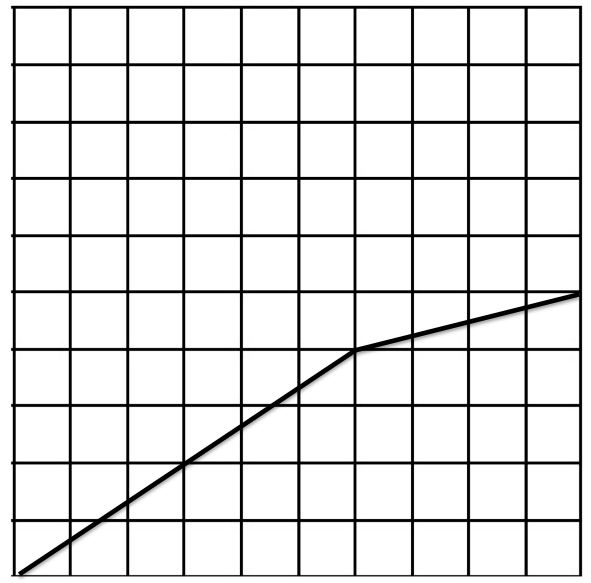 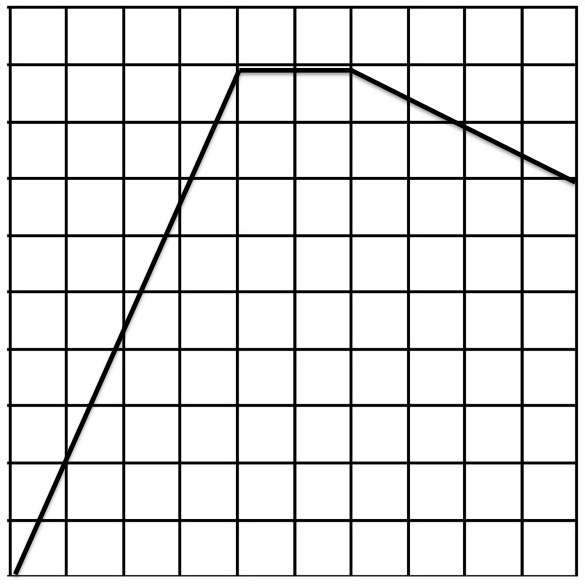 